Каталог промышленной продукции, производимой на территории  муниципального образования Тимашевский районКаталог промышленной продукции, производимой на территории  муниципального образования Тимашевский районКаталог промышленной продукции, производимой на территории  муниципального образования Тимашевский районКаталог промышленной продукции, производимой на территории  муниципального образования Тимашевский районКаталог промышленной продукции, производимой на территории  муниципального образования Тимашевский районКаталог промышленной продукции, производимой на территории  муниципального образования Тимашевский районКаталог промышленной продукции, производимой на территории  муниципального образования Тимашевский районКаталог промышленной продукции, производимой на территории  муниципального образования Тимашевский район№ п/пНаименование субъекта деятельности в сфере промышленностиАдрес местонахожденияФИО, телефон (рабочий и мобильный) и адрес электронной почты руководителяВиды производимой продукции Фото (при наличии)Технические характеристики товара1234567ООО "Виктория"352700, Россия, Краснодарский край, г.Тимашевск, ул. Баварская 4Поцелуйко Александр Федорович 93-090, 93-003,  эл. адрес: victoriya.28@mail.ruДеревянная тара – поддоны, контейнеры (контейнера для плодовоовощной продукции, поддоны, щиты)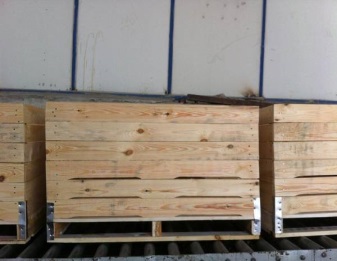 Размер 1200*1000*720 Произведем любые типоразмеры контейнеров по желанию клиента под яблоки и овощи, в зависимости от их технических задач и условий хранения продукции. Цена контейнера просчитывается индивидуальноООО «Агат-Тара»352700, РОССИЯ, Краснодарский край, г. Тимашевск, ул. Деповская, 8Алексанян Николай Сергеевич, 8-918-277-04-77, agat-tara2013@yandex.ruРаспиловка и строгание древесины; пропитка древесины.ООО ПКК "Силуэт"352700, РОССИЯ, Краснодарский край,, г. Тимашевск, п. Индустриальный, 5Потапенко Татьяна Анатольевна,  9882400775; servis-partner@yandex.ruСпец. одежда, форменная одежда, полога, школьная форма, постельное белье. ООО "Сервис-Партнер" 352700, РОССИЯ, Краснодарский край,  г. Тимашевск, п. Индустриальный, 5, АПотапенко Татьяна Анатольевна,  servis-partner@yandex.ruСпец. одежда, форменная одежда, полога, школьная форма, постельное белье.ЗАО "Пэкэджинг Кубань"352708, РОССИЯ, Краснодарский край,  г. Тимашевск, ул. Гибридная, 2Генеральный директор Головко Дмитрий ДмитриевичТелефон (886130)26-311, факс (886130)26-270 Адрес электронной почты:sales@packagingkuban.ruСайт www.pkkuban.ruПромышленный гофрокартон, четырехклапанные ящики, ящики и лотки сложной конструкции, гофроупаковка с многоточечной склейкой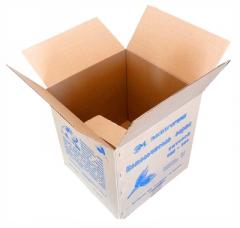 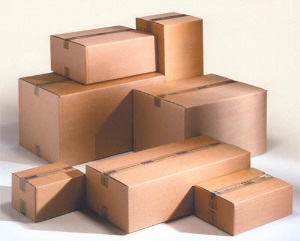 Гофрокартон тип: E, B, C, EB, BB, BC. Нанесение качественной флексопечати до пяти цветов и полноцветная печатьАО "АР КАРТОН"352700,РОССИЯ, Краснодарский край, г. Тимашевск, ул. Гибридная, 2Скворцов Константин Анатольевич,  (86130) 2-64-80, ф 2-64-25 сайт: www.ar-carton.com эл. адрес: kuban@ar-carton.comПроизводство упаковки из картона, бумаги, ламинированного картона, и микрогофр. картона (упаковка для сигарет, конфет, ресторанов быстрого питания, детского питания, сыпучих продуктов питания, кормов для животных.)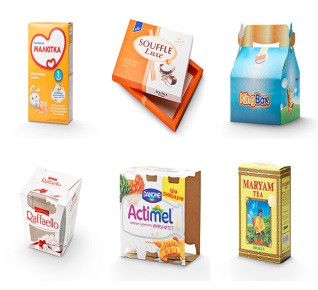 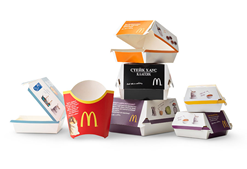 ООО «Принт»352700, РОССИЯ, Краснодарский край, г. Тимашевск,  ул. Выборная, 72Шадрунов Алексей Александрович, (86130) 90-105, 9-07-65, print.info1@yandex.ruПроизводство упаковочных материалов из картона ООО «Научно-производственное внедренческое предприятие» «Ветфарм»352700, РОССИЯ, Краснодарский край, г. Тимашевск,  ул. Дзержинского, 17 Степанов Артем Валерьевич, 89189431476; (86130) 41-741, 01@41741.ruПроизводство прочих фармацевтических продуктов и изделий мед.назначения (ветеринарные препараты –мази , препараты для лечения КРС)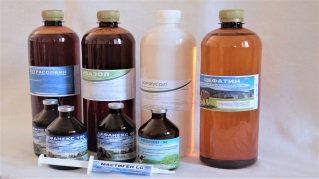 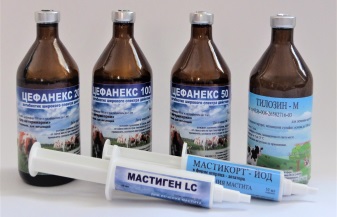 «Ветфарм» имеет материально-техническую базу для изготовления растворов, мазей и порошков для ветеринарии. Такие препараты как Тетрасолвин, Мастикорт и др. позволяют получать высокие показатели воспроизводства КРСООО "Колор Арт"352700, РОССИЯ, Краснодарский край, г. Тимашевск, ул. Выборная, 68, Макляк Александр Васильевич, (86130) 90-114, colorart.tim@mail.ruПроизводство полиграфических красок и лаков ООО «Терминал»  352700, РОССИЯ, Краснодарский край, г. Тимашевск, ул. Транспортная, 5, БМихайленко Евгений Александрович,  54-447, Terminal.tim@mail.ruПроизводство строительных  красок и лаков - ООО "Кубань-Полимер"352700, РОССИЯ, Краснодарский край, г. Тимашевск, ул. Науменко, 1б Шеховцов Евгений Васильевич, (861) 274-79-70, 58-666, ф 5-80-38, jurist@kubanpolymer.ru, сайт: http://kubanpolymer.ruПроизводство полимерных добавок для производителей сухих строительных смесей, латексов и клеевых материалов, используемых в различных отраслях промышленности. 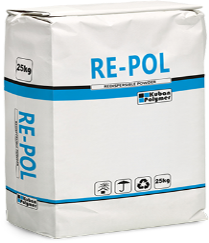 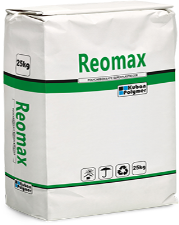 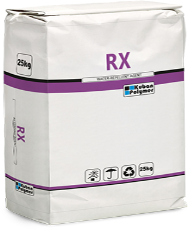 Re-Pol применяется для улучшения основных качеств и придания новых различным строительным материалам. Реомакс и Реамин применяется в качестве добавок и позволяет производителям сухих строительных смесей улучшить такие показатели, как удобоукладываемость наливных полов, сохранение консистенции и подвижности, увеличение прочности и истираемости затвердевших смесей.Замедлитель схватывания Retardan рекомендован для использования в гипсовых строительных смесях с целью увеличения времени жизни затворенного гипсового теста.ЗАО «Констанция Кубань»352700, РОССИЯ, Краснодарский край, г. Тимашевск,  ул. Гибридная, 2Семенец Александр Анатольевич (86130)2-35-00, 8918-16-000-18 Мария Александрова, Maria.Alexandrova@cflex.comПроизводство упаковки для различных видов пищевых продуктов (кондитерских изделий, молочной продукции, сухих продуктов и приправ, кофе, парфюмерно-косметической продукции и других.)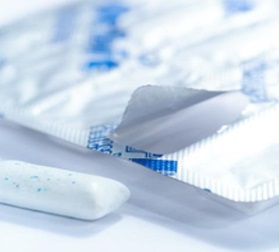 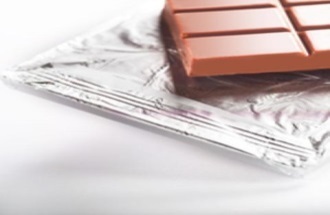 Одно - и многослойные упаковочные материалы с высококачественной полиграфической печатью. Алюминиевая Фольга. Алюминий. Высечки крышек и алюминиевых лотков. Лакированная алюминиевая фольга. Высечки крышек и алюминиевых лотков. ООО "РЕАЛ"352700, РОССИЯ, Краснодарский край, г. Тимашевск, мкр. Садовод, ул. Тургенева, 13, АКаримулаев Сергей Забихулаевич, (86130) 52-155, realtim05@mail.ruПроизводство оконных блоков из ПВХ профилей: с одно-, двух-, трех-, четырех- и более камерными профилями белого цвета, окрашенные в массе; отделанные декоративной пленкой (ламинированные); с коэкструдированным лицевым покрытием;дверных блоков из ПВХ профилей: с одно-, двух-, трех-, четырех- и более камерными профилями белого цвета, окрашенные в массе; отделанные декоративной пленкой (ламинированные); с коэкструдированным лицевым покрытием, однопольные, двупольные взломоустойчивые; - с фрамугой, с порогом; - без порога с замкнутой рамочной коробкой, остекленные, глухие, комбинированные, взломостойкие, распашные, раздвижные, складные.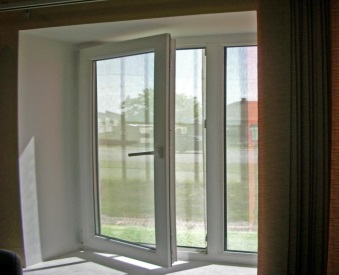 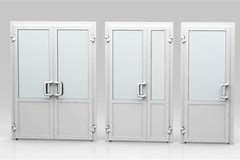 ООО  "НовоТЭК"352700, РОССИЯ, Краснодарский край, г. Тимашевск, ул. Баварская, 4,Сыров Виталий Иванович, (86130) 93-143, ф 93-353, Светлана Владимировна 93143novotektim@yandex.ruПроизводство пластмассовых изделий для упаковывания товаров (производство пленки)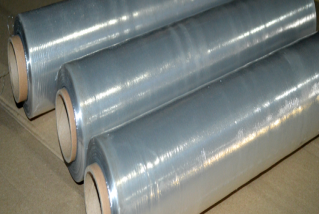 ООО "Медведовская производственно-строительная компания"352720, РОССИЯ, Краснодарский край, Тимашевский р-н,  ст-ца Медведовская, ул. Мира, 177Гуть Олег Владимирович,8-(86130)-71-656, 8-918-460-96-21, ole-gut@narod.ruПроизводство пластмассовых изделий, используемых в строительстве – металлопластиковые окна, двери; деревянные изделия: наличники, плинтуса, галтели, доска для пола.ООО "ПРИЗМА"352700,РОССИЯ,Краснодарский край, Тимашевский р-н, г. Тимашевск, ул. Красная, 228Робилко Леонид Григорьевич, (86130) 50-515, o.prizma@yandex.ruПроизводство изделий из бетона; бетон, раствор для строительных работООО "ТКСМ"352700, РОССИЯ, Краснодарский край,  г Тимашевск, п. Сахарный Завод Шилов Артур Александрович, (86130) 5-47-68, Tksm023@gmail.comПроизводство изделий из бетона - бетон.  ООО "Комбинат строительных материалов"352720, РОССИЯ, Краснодарский край, Тимашевский р-н,  ст-ца Медведовская, ул. Кирпильская, 19Фисенко Игорь Игоревич , (86130) 71-544, kir.zavod70@mail.ruПроизводство кирпича из обожженной глиныООО "СТРОЙ-ИНВЕСТ"352725, РОССИЯ, Краснодарский край, Тимашевский р-н, ст-ца Роговская, ул. Красная, 60, АШкуро Андрей Сергеевич, 928-882-88-90, an.schkuro@yandex.ru, naira.aprikyan.74@mail.ruПроизводство строительных металлических конструкций – ангары, весовые, быстровозводимые здания из металлоконструкции, резка и обработка металла.ООО «ТРУБНЫЕ ПОКРЫТИЯ И СЕРВИС» 352700, РОССИЯ, Краснодарский край, г. Тимашевск, ул. Промышленная, 3Чжоу Бинган, (86130)9-50-52, гл. бухгалтер Иванова Светлана Анатольевна, 8918-028-99-00, ivanovazit@yandex.ruОбработка металлов и нанесение покрытий на металлы (внутреннее антикоррозийное покрытие труб)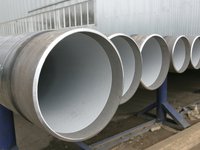 Нанесение внутренних антикоррозионных покрытий на бурильные трубы D 60.3~219мм; нанесение внутренних антикоррозионных покрытий НКТ(Ø57~114мм); нанесение внутренних антикоррозионных покрытий Линейных труб(Ø57-325mm)ООО "Краун Корк Кубань"352700, РОССИЯ, Краснодарский край, г. Тимашевск,  ул. Гибридная, 2, АСавченко Евгений Викторович , (86130) 90-000, 90-001, Oxana.Ivchenko@eur.crowncork.comПроизводство металлической упаковки для консервной промышленности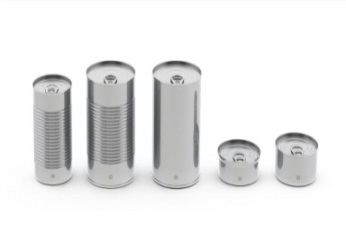 -трех- и двухсоставная металлическая банка (различных форм);-металлическая крышка (классическая, легкооткрывающаяся, алюминиевая мембрана);-металлическая крышка (Твист-офф).ООО  "Завод по изоляции труб"352700,РОССИЯ, Краснодарский край, Тимашевский р-н, г.Тимашевск, ул. Промышленная, 3Внешний управляющий Бондаренко Вера Ильинична, (86130)9-50-24, 95-041, zit_timash@mail.ruОбработка металлов и нанесение покрытий на металлы; - изоляция труб. Нанесение всех видов защитного антикоррозионного покрытия на стальные трубы различных диаметров в заводских условиях, по техническим регламентам разработанным различными производителями, такими как: INTERNATIONAL, 3М, AMERON, STEELPAINT, PPG соответствующих требованиям стандарта ISO 12944-5 (покрытие для эксплуатации в условиях постоянного погружения Iml (пресная вода), Im2 (морская вода), ГтЗ (подземные металлоконструкции))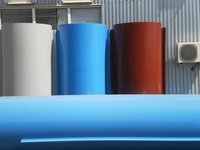 нанесение внешней 2-х и 3-х слойной антикоррозийной изоляции на основе экструдированного полиэтилена ООО «Кубань-Акрилат»352700, РОССИЯ, Краснодарский край, г. Тимашевск, ул. Науменко, 1, БЧервенко Александр Владимирович,  (86130) 58-577, сайт: www.kubanakrilat.ruПроизводство дисперсий ПВА, клея ПВА бытового назначения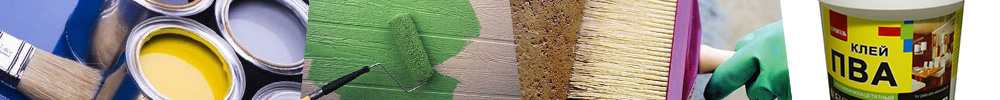 ООО МК "ЭЙРЕНА"352700, РОССИЯ, Краснодарский край, г. Тимашевск,  ул. Баварская, 11 Потыбенко Александр Николаевич , (86130) 93-097, 4-18-69, ck_eirena@mail.ru, сайт: http://www.ck-eirena.ruПроизводство новейшего емкостного оборудования для различных отраслей пищевой промышленности (молочной, винодельческой, пивоваренной и др.).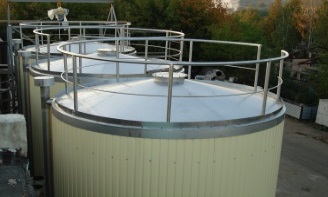 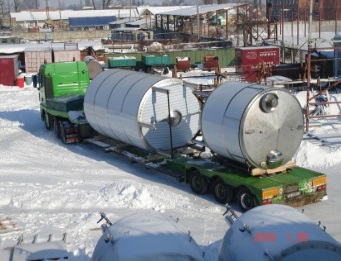 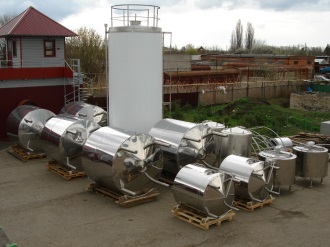 1. Емкостное оборудование для хранения продукта, от 1 до 2 000 куб.м.:- вертикального и горизонтального исполнения;- цилиндрической и прямоугольной формы;- оборудованное перемешивающими устройствами;- с регулируемыми по высоте опорами;- устанавливаемые на фундамент;- с наклонным, конусным, плоским или сферическим днищем2. Емкостное оборудование для переработки продукта.- с различными (лопастные, рамные, U-Z образные) перемащивающими устройствами;- с рубашками нагрева-охлаждения;
- с термоизоляцией;- с люком обслуживания, боковыми лазами;- с моечными системами;- с предохранительными и вакуумными клапанами и дыхательными сапунами;
- с КИП и автоматикой;- с электрообогревом (ТЭНы);- и другое;3. Процессинговые емкости, CIP, акратафоры, реакторы, форфасы, ферментаторы (винификаторы), купажные емкости, приемные бункеры, мерники и другоеИП Шмидтке Игорь Владимирович352700, РОССИЯ, Краснодарский край, г. Тимашевск, ул. Выборная, 72Шмидтке Игорь Владимирович, 8-918-268-50-70, 8918-943-42-62 - бухгалтерия, igor.shmidtke@demetrus.ru, сайт www.demetrus.ruИзготовление деталей для разных отраслей промышленности. Обработка металлических изделий. Механическая (ЧПУ токарные и фрезерные работы, распил, сварка)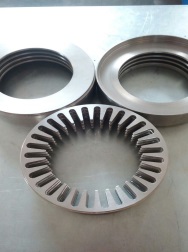 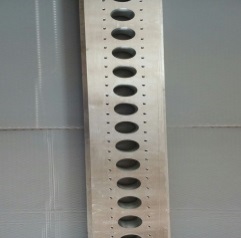 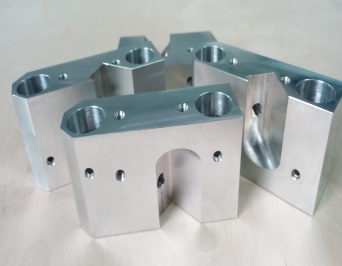 Широкий спектр токарных работ по металлу с гарантией высокого качества: изготовление типовых деталей, как по стандартным чертежам, так и более сложных изделий по проектам или образцуООО «Арт-Пак»352700, РОССИЯ, Краснодарский край, г.Тимашевск, ул.Котляра, 2 жПетров Евгений Анатольевич;  (86130)51-913, ooo.art-pak@ yandex.ruПолиграфическая деятельность – самоклеящиеся этикеты, пленку, мешки и пакеты из полиэтилена.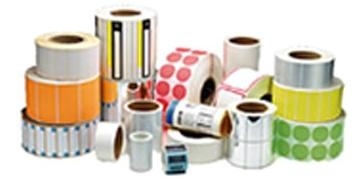 ООО «Ассортимент-Юг 2011»352700, Россия, Краснодарский край, г.Тимашевск, ул. Гибридная, 35, А Бармин Владимир Владимирович, 8918-337-46-10, assortiment-ug@mail.ruПолиграфическая деятельность – любая бланочная продукция, этикетки, журналы, методички, широкоформатная печать, офетная печать, интерьерная печать, плоттерная резка, широкоформатная ламинария. V 1,0 -2000,0 м3ООО «Бастарда»352700, Россия, Краснодарский край, г.Тимашевск, ул. Красноармейская, 12, Шендрик Александр Викторович, 918-3730659; ooo-bastarda@mail.ruПолиграфическая деятельность – этикетки, журналы, рекламная продукция.НАО «Тимашевское ДРСУ»352700, Россия, Краснодарский край, г. Тимашевск, ул. Профильная, 47Копотилов Михаил Дмитриевич, (86130) 4-15-08, timashevskdrsu@yandex.ruпроизводство изделий из асфальта, битуминозных смесей на основе природного асфальта или битумаООО «Титан»352700, Россия, Краснодарский край, г Тимашевск, ул Чкалова, дом 1, корп АКАБАНОВ ИГОРЬ ВАСИЛЬЕВИЧ, тел. (86130) 90769, Факс 40150, info@titan-company.ru, http://www.titan-company.ruПроизводство уголка, уголок защитный картонный, пластиковый  и ламинированный; бумага упаковочная антикоррозийная, круги, листы из сотового полипропилена, картона и вспененного полиэтилена; 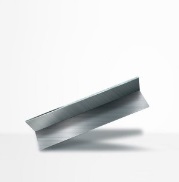 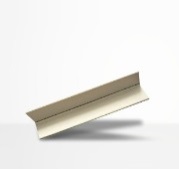 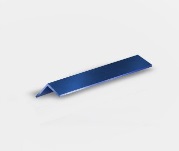 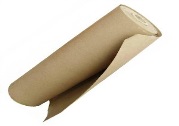 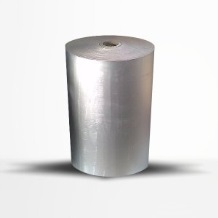 Защитные уголки из многослойного картона предназначены для защиты грузов и упаковки от повреждения при транспортировке и складировании.  Ширина полок от 33 до 120мм. Толщина от 2 до 6мм. Исполняется в 2х вариациях с просечкой и без. Уголок с просечкой предназначен для упаковки продукции различных формУголок алюминированный является 100% влагостойким и не портится от воздействия влаги. Возможные ширины полок от 33 до 120мм. толщина от 2 до 6мм. Исполняется в 2х вариациях с просечкой и без. Уголок с просечкой предназначен для упаковки продукции различных форм.Картон упаковочный, порезанный по требованиям заказчика. Поставляется в ролях или в листах.  Картон от ведущих производителей РФ. Толщина 0,3-0,8мм.ООО «Евротек»352700, РОССИЯ, Краснодарский край, г Тимашевск, ул. Выборная, дом 68, корп ИБестужев Дмитрий Юрьевич,  (86130) 9-02-06, eurotek.mail@yandex.ruПроизводство полимерных материалов из вторичного сырья – занимается переработкой полимерных производственных отходов, выпуском вторичного сырья (регранулят), комплексных добавок и красителей для производства полимеров.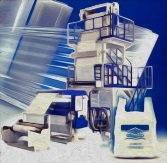 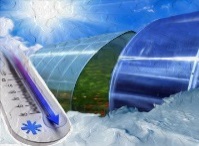 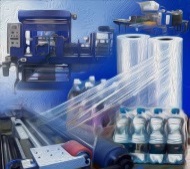 Меловые добавки CO—PLAS – высокотехнологичный композит на основе мягкого осажденного карбоната кальция высокой чистоты. Размер частиц добавки не более 0.7-0.8 мкр.Добавка функциональная CO-PLAS DC инновационный продукт, который предназначен для применения в производстве полимерных изделий с использованием первичных, а так же вторичных материалов. Используется для всех видов полимеров (LDPE, HDPE, LLDPE, HM, PP, ABS, PA и PVC). Данная добавка может быть использована для всех типов переработки полимерного сырья.Функциональный полимер CO-PLAS FPA используется для производства одно- и многослойных пленок способом раздува. Отличается хорошей технологичностью и оптимальной стабильностью при высоких температурах, возникающих в процессе экструзии пленки. Пленка, изготовленная из этого материала, отличается отличными оптическими свойствами, прочностью на разрыв и прокол. Рекомендовано для использования на предприятиях, сертифицированных по ISO 9001, ISO 14001 и OHSAS 18001.ИП Озерова Дарья Геннадьевна352700, РОССИЯ, Краснодарский край, г. ТимашевскОзерова Дарья Геннадьевна, 8961-509-78-51, viozerov@yandex.ruПроизводство тротуарной плитки и пеноблокаООО «Колибри»352700, РОССИЯ, Краснодарский край, г.Тимашевск,ул. Выборная, 72Ким Алексей Апполонович, print.info1@yandex.ru 8-86130-90105Индивидуальная упаковка (шоубокс) из картона с полноцветной печатью
-коробка под бутылку;-коробка для конфет, пиццы, тортов, чая и какао;
-коробка для ягод и прочих фруктов;-коробка под метизы и электроды;-коробка под салфетки;
-коробка для каш;
-коробка для кормов для домашних питомцев.
Сухая офсетная этикетка по индивидуальным размерам:-для консервированной продукции;-печать бланков, рекламная полиграфия.Этикетка самоклейка с флексографической печатью и холодным тиснением.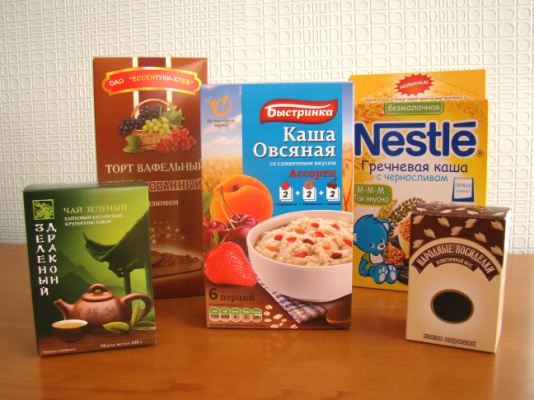 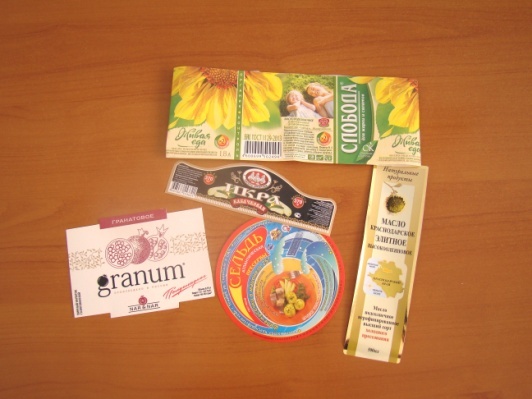 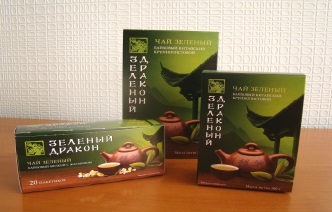 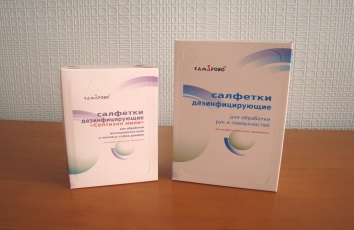 Картонная УпаковкаЭтикетка     34ИП Жабин Игорь Владимирович352700, РОССИЯ, Краснодарский край, г. Тимашевск, ул. Ленина, 85, 33Жабин Игорь Владимирович, (86130) 45-967, 8918-467-01-89, эл. адрес: 89184670189@mail.ruПроизводство мебели     35ИП Голодова Светалана Анатольевна352700, РОССИЯ, Краснодарский край, г. Тимашевск, ул. Братьев Степановых, 28Голодова Светлана Анатольевна, 8918-415-90-20 Сергей,эл.адрес: tehnostil61@mail.ruПроизводство спец одежды     36ИП Воловик Сергей352700, РОССИЯ, Краснодарский край, г. Тимашевск Воловик Сергей,  8918-482-89-94, эл. адрес: Expert.tim@mail.ruПроизводство мебели (столы, стулья, корпусная мебель) под заказ     37ИП Хайруллин Ильнур Камилович352700, РОССИЯ, Краснодарский край, г. Тимашевск, мкр. Садовод, ул. Тургенева, 19 ЛХайруллин Ильнур Камилович, 8918-230-48-68, 8918-345-68-82 Юлия, эл. адрес: stalkov.tim@yandex.ru сайт: www.стальков.рфИзготовление и установка ворота, заборы, калитки, скамейки, беседки, навесы, козырьки  и  другие  кованые предметы интерьера любой сложности и конструкции; установка автоматики для различных типов ворот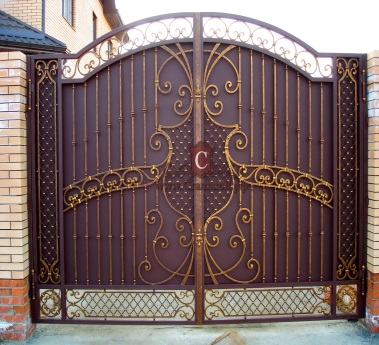 